الجمهورية الجزائرية الديمقراطية الشعبية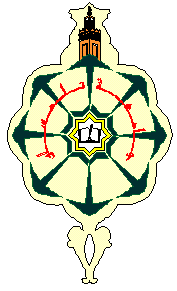 وزارة التــعلـيم العالي و البحث العلــمــــي                             جامعة أبي بكر بلقايد تلمسانقسم اللغة و الأدب العربيمحضر المناقشة ملاحظة : أُعدت هذه البطاقة التقيمية لمذكرة الماستر، استنادا للقرار رقم 362 المؤرخ في 06/06/2014.عنوان المذكرة .......................................................................................................................................لجنة المناقشة التقييم التقدير                                                                                                              رئيس القسم          الأستاذ المشرف :...............................................اسم  الطالب.................................................التوقيعاسم الأستاذ 1-...........................................................................رئيسا 2-...........................................................................مشرفا 3-............................................................................ممتحنا 14-.......................................................................... ممتحنا 2العلامة الجزئية التعيين المحاورالشكل  / ينقط : 05المنهجية/ ينقط : 05              المضمون/ ينقط : 05المخطوطالشكل  / ينقط : 05المنهجية/ ينقط : 05              المضمون/ ينقط : 05المخطوطالشكل  / ينقط : 05المنهجية/ ينقط : 05              المضمون/ ينقط : 05المخطوطاحترام الوقت / نوعية العرض / التلخيص : ينقط 03العرض الشفهي التجاوب مع الأسئلة و الإجابة عليها:   ينقط 02التجاوب /20المجموع العلامة النهائية مقبول حسنجيدجيد جدا12/2014/2016/2018/20